Подготовка детей к школьному обучению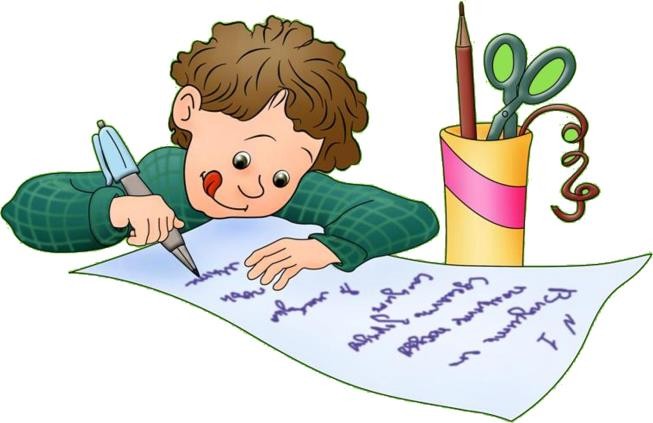 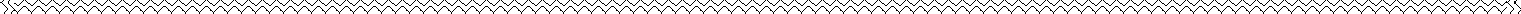 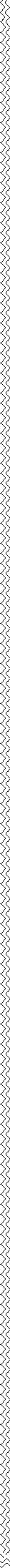 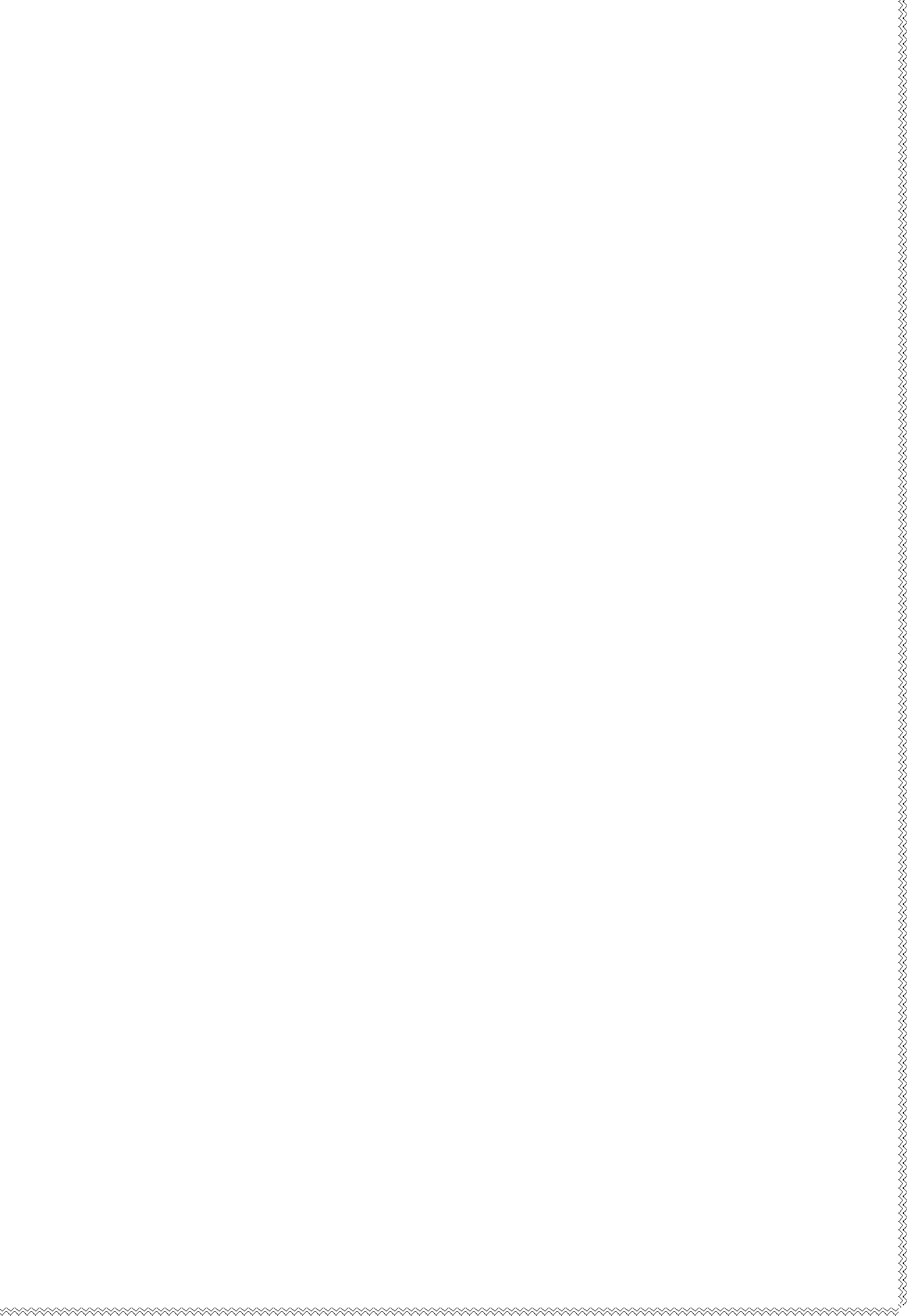 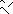 Начало школьного обучения — это закономерный этап на жизненном пути каждого ребенка. Однако это и переломный момент, это переход к новому образу жизни и условиям деятельности, к новому отношению к самому себе и своей деятельности, новым взаимоотношениям со взрослыми и сверстниками, новому положению в обществе.Для того чтобы начало школьного обучения стало стартовой точкой оче- редного этапа развития, чтобы этот процесс прошел безболезненно, ребенок должен быть готов к существующей системе образования. Образно психологическую готовность ребенка к школьному обучению можно сравнить с фундаментом здания: хороший крепкий фундамент — залог надежности и качества будущей постройки. А неготовность ребенка к школе влечет за собой неуспеваемость, а также расстройства нервно-психической сферы и в целом неблагополучно сказывается на здоровье ребенка.Современная жизнь задает высокую планку образованию. И, как следствие, школа предъявляет высокие требования к ребенку.Аспекты готовности ребенка к школьному обучениюГотовность к школьному обучению – многокомпонентное образование. В структуре психологической готовности, как правило, принято выделять следующие аспекты:Интеллектуальная готовность.Мотивационная (личностная) готовность.Волевая готовность (уровень развития произвольности)Интеллектуальная готовностьДанный компонент готовности предполагает наличие у ребенка кругозора, запаса конкретных знаний. Ребенок должен владеть планомерным и расчлененным восприятием, элементами теоретического отношения к изучаемому материалу, обобщенными формами мышления и основными логическими операциями, смысловым запоминанием. Однако, в основном, мышление ребенка остается образным, опирающимся на реальные действия с предметами, их заместителями. Интеллектуальная готовность также предполагает формирование у ребенка начальных умений в области учебной деятельности, в частности, умение выделить учебную задачу и превратить ее в самостоятельную цель деятельности. Обобщая, можно говорить, что развитие интеллектуальной готовности к обучению в школе предполагает:дифференцированное восприятие;аналитическое мышление (способность постижения основных признаков и связей между явлениями, способность воспроизвести образец);рациональный подход к действительности (ослабление роли фантазии);логическое запоминание;интерес к знаниям, процессу их получения за счет дополнительных усилий;овладение на слух разговорной речью и способность к пониманию и применению символов;развитие тонких движений руки и зрительно-двигательных координаций.Интеллектуальная готовность к школьному обучению связана с развитием мыслительных процессов - способностью обобщать, сравнивать объекты, классифицировать их, выделять существенные признаки, делать выводы. У ребенка должна быть определенная широта представлений, в том числе образных и пространственных, соответствующее речевое развитие, познавательная активность.Изучение особенностей интеллектуальной сферы можно начать с исследования памяти - психического процесса, неразрывно связанного с мыслительным. Для определения уровня механического запоминания дается бессмысленный набор слов, например: год, слон, меч, мыло, соль, шум, рука, пол, весна, сын. Ребенок прослушав весь этот ряд, повторяет те слова которые он запомнил. Может использоваться (в сложных случаях) повторное воспроизведение - после дополнительного зачитывания тех же слов - и отсроченное воспроизведение, например, через час после прослушивания. Л.А.Венгер приводит такие показатели механической памяти, характерной для 6- 7-ми летнего возраста : с первого раза ребенок воспринимает не менее 5 слов из 10 ; после 3-4 прочтения воспроизводит 9-10 слов ; через один час забывает не более 2 слов, воспроизводившихся раньше ; в процессе последовательного запоминания материала не появляются «провалы», когда после одного из прочтений ребенок вспоминает меньше слов, чем раньше и позже (что обычно бывает признаком переутомления).Методика А. Р. Лурии позволяет выявить общий уровень умственного развития, степень владения обобщающими понятиями, умением планировать свои действия. Ребенку дается задание запомнить слова с помощью рисунков: к каждому слову или словосочетанию он сам делает лаконичный рисунок, который потом поможет ему это слово воспроизвести. То есть рисунок становится средством, помогающим запомнить слова. Для запоминания дается 10-12 слов и словосочетаний. Через 1-1,5 часа после прослушивания ряда слов и создания соответствующих изображений ребенок получает свои рисунки и вспоминает, для какого слова он делал каждый из них.Уровень развития пространственного мышления выявляется разными способами. Эффективна и удобна методика А. Л. Венгера «Лабиринт». Ребенку нужно найти путь к определенному домику среди других, неверных путей и тупиков лабиринта. В этом ему помогают образно заданные указания, мимо каких объектов (деревьев, кустов, цветов, грибов) он пройдет. Ребенок долженориентироваться в самом лабиринте и схеме, отображающей последовательность пути, т.е. решения задачи.Наиболее распространенными методиками, диагностирующими уровень развития словесно-логического мышления являются следующие:а) «Объяснение сложных картин»: ребенку показывают картинку и просят рассказать, что на ней нарисовано. Этот прием дает представление о том, насколько верно ребенок понимает смысл изображенного, может ли выделить главное или теряется в отдельных деталях, насколько развита его речь.б) «Последовательность событий» - более сложная методика. Это серия сюжетных картинок (от 3 до 6), на которых изображены этапы какого-то знакомого ребенку действия. Он должен выстроить из этих рисунков правильный ряд и рассказать, как развивались события. Серии картинок могут быть по содержанию разной степени трудности. «Последовательность событий» дает те же данные, что и предыдущая методика, но, кроме того, здесь выявляется понимание ребенком причинно-следственных связей.Обобщение и абстрагирование, последовательность умозаключений и некоторые другие аспекты мышления изучаются с помощью методики предметной классификации. Ребенок составляет группы из карточек с изображенными на них неодушевленными предметами и живыми существами. Классифицируя различные объекты, он может выделять группы по функциональному признаку и давать им обобщенные названия (например, мебель, одежда), может - по внешнему признаку («все большие» или «они красные»), по ситуативным признакам (шкаф и платье объединяются в одну группу, потому что«платье висит в шкафу»).При отборе детей в школы, учебные программы которых значительно усложнены и к интеллекту поступающих предъявляются повышенные требования (гимназии, лицеи), используют более трудные методики. Сложные мыслительные процессы анализа и синтеза изучаются при определении детьми понятий, интерпретации пословиц. Известная методика интерпретации пословиц имеет интересный вариант, предложенный Б. В. Зейгарник. Кроме пословицы («Не все то золото, что блестит», «Не рой яму другому, сам в нее попадешь» и др.), ребенку задаются фразы, одна из которых по смыслу соответствует пословице, а вторая не соответствует по смыслу, но внешне ее напоминает. Например, к пословице «Не в свои сани не садись» даются фразы: «Не нужно браться за дело, которого ты не знаешь» и «Зимой ездят на санях, а летом на телеге». Ребенок, выбирая одну из двух фраз, объясняет почему она подходит к пословице, но уже сам выбор ярко показывает, на содержательные или внешние признаки ориентируется ребенок, анализируя суждения.Мотивационная (личностная) готовность к школеЭтот тип готовности предполагает наличие у ребенка мотивации к обучению. Эта мотивация может быть внешняя и внутренняя.Внутренняя мотивация, – то есть ребенок хочет идти в школу, потому что там интересно, и он хочет много знать, а не потому что у него будет новый ранец или родители пообещали купить велосипед (внешняя мотивация). Подготовка ребенка к школе включает формирование у него готовности к принятию новой«социальной позиции» – положение школьника, имеющего круг важных обязанностей и прав, занимающего иное по сравнению с дошкольниками, особое положение в обществе. Эта личностная готовность выражается в отношении ребенка к школе, к учебной деятельности, к учителям, к самому себе.Е. О Смирнова установила, что положительное значение для обучения имеет наличие у ребенка личностных форм общения со взрослым, не зависящих от конкретных ситуаций. В целом можно сказать, что, если наиболее адекватными и специфичными для учения являются познавательные мотивы, коммуникативная готовность к обучению обеспечивается мотивами общения со взрослыми.Общее эмоциональное отношение к школе специально изучалось М. Р. Гинзбургом при помощи разработанной им оригинальной методики. Им были отобраны 11 пар прилагательных, положительно и отрицательно характеризующих человека («хороший-плохой», «чистый-грязный», «быстрый- медленный» и т.п.), каждое из которых напечатано на отдельной карточке. Перед ребенком ставились две коробочки с наклеенными на них картинками: на одной – дети в школьной форме с портфелями, на другой – ребята, сидящие в игрушечном автомобиле. Затем следовала устная инструкция:«Вот это – школьники, они идут в школу; а это – дошкольники, они играют. Сейчас я буду давать тебе разные слова, а ты подумай, кому они больше подходят: школьнику или дошкольнику. Кому больше подходят, в ту коробочку и положишь». Далее экспериментатор зачитывал прилагательное и передавал карточку ребенку, который помещал ее в одну из коробочек. Прилагательные предлагались в случайном порядке.С того момента, как в сознании ребенка представление о школе приобрело черты искомого образа жизни, можно говорить о том, что его внутренняя позиция получила новое содержание – стала внутренней позицией школьника. И это значит, что ребенок психологически перешел в новый возрастной период своего развития – младший школьный возраст. Внутренняя позиция школьника в самом широком смысле можно определить как систему потребностей и стремлений ребенка, связанных со школой, то есть. такое отношение к школе, когда причастность к ней переживается ребенком как его собственная потребность («Хочу в школу!»). Наличие внутренней позиции школьника обнаруживается в том, что ребенок решительно отказывается от дошкольно-игрового, индивидуально-непосредственного способа существования и проявляет ярко положительное отношение к школьно-учебной деятельности в целом, и особенно к тем ее сторонам, которые непосредственно связаны с учением.Такая положительная направленность ребенка на школу как на собственно учебное заведение – важнейшая предпосылка благополучного вхождения его в школьно-учебную действительность, то есть принятие им соответствующих школьных требований и полноценного включения в учебный процесс.Кроме отношения к учебному процессу в целом, для ребенка, поступающего в школу, важно отношение к учителю, сверстникам и самому себе. К концу дошкольного возраста должна сложиться такая форма общения ребенка со взрослыми, как внеситуативно-личностное общение (по М.И.Лисиной). Взрослый становится непререкаемым авторитетом, образцом для подражания. Облегчаетсяобщение в ситуации урока, когда исключены непосредственные эмоциональные контакты, когда нельзя поговорить на посторонние темы, поделиться своими переживаниями, а можно только отвечать на поставленные вопросы и самому задавать вопросы по делу, предварительно подняв руку. Дети, готовые в этом плане к школьному обучению, понимают условность учебного общения и адекватно, подчиняясь школьным правилам, ведут себя на занятиях.Классно-урочная система обучения предполагает не только особое отношение ребенка с учителем, но и специфические отношения с другими детьми. Новая форма общения со сверстниками складывается в самом начале школьного обучения.О личностной готовности ребенка к школе обычно судят по его поведению на групповых занятиях и во время беседы с психологом. Существуют и специально разработанные планы беседы, выявляющей позицию школьника (методика Нежновой, Н. И. Гуткиной), и особые экспериментальные приемы. Например, преобладание у ребенка познавательного или игрового мотива определяется по выбору деятельности – прослушивания сказки или игры с игрушками. После того как ребенок рассмотрел в течение минуты игрушки, находящиеся в комнате, ему начинают читать сказку, но на самом интересном месте прерывают чтение. Психолог спрашивает, что ему сейчас больше хочется – дослушать сказку или поиграть с игрушками. Очевидно, что при личностной готовности к школе доминирует познавательный интерес и ребенок предпочитает узнать, что произойдет в конце сказки. Детей, мотивационно не готовых к обучению, со слабой познавательной потребностью, больше привлекает игра.Волевая готовность к школеСерьезного внимания требует и формирование волевой готовности будущего первоклассника. Ведь его ждет напряженный труд, от него потребуется умение делать не только то, что ему хочется, но и то, что от него потребуют учитель, школьный режим, программа.К шести годам происходит оформление основных элементов волевого действия: ребенок способен поставить цель, принять решение, наметить план действия, исполнить его, проявить определенные усилия в случае преодоления препятствия, оценить результат своего действия. Но все эти компоненты волевого действия еще недостаточно развиты. Так, выделяемые цели не всегда достаточно устойчивы и осознанны; удержание цели в значительной степени определяется трудностью задания, длительностью его выполнения.К шести годам ребенок мало-помалу эмансипируется в своих действиях от непосредственных влияний материальной среды; в основу действий кладутся уже не одни чувственные побуждения, но мысль и моральное чувство; само действие получает через это определенный смысл и становится поступком.Л. С. Выготский считал волевое поведение социальным, а источник развития детской воли усматривал во взаимоотношениях ребенка с окружающим миром. При этом ведущую роль в социальной обусловленности воли отводил его речевому общению со взрослыми. В генетическом плане Л. С. Выготский рассматривал волю как стадию овладения собственными процессами поведения. Сначала взрослые с помощью слова регулируют поведение ребенка, потом,усваивая практически содержание требований взрослых, он постепенно начинает с помощью собственной речи регулировать свое поведение, делая тем самым существенный шаг вперед по пути волевого развития. После овладения речью слово становится для дошкольников, не только средством общения, но и средством организации поведения.Л. С. Выготский и С.Л.Рубинштейн считают, что появление волевого акта подготавливается предшествующим развитием произвольного поведения дошкольника.В современных научных исследованиях понятие волевого действия трактуется в разных аспектах. Одни психологи первоначальным звеном полагают выбор мотива, приводящего к принятию решения и постановке цели, другие ограничивают волевое действие его исполнительской частью. А.В.Запорожец считает наиболее существенным для психологии воли превращение известных социальных и, прежде всего, моральных требований в определенные моральные мотивы и качества личности, определяющей ее поступки.Одним из центральных вопросов воли является вопрос о мотивационной обусловленности тех конкретных волевых действий и поступков, на которые человек способен в разные периоды своей жизни. Становится так же вопрос об интеллектуальных и моральных основах волевой регуляции дошкольника.На протяжении дошкольного детства усложняется характер волевой сферы личности и изменяется ее удельный вес в общей структуре поведения, что проявляется главным образом, в возрастающем стремлении к преодолению трудностей. Развитие воли в этом возрасте тесно связано с изменением мотивов поведения, соподчинения им.Появление определенной волевой направленности, выдвижение на первый план группы мотивов, которые становятся для ребенка наиболее важными, ведет к тому, что, руководствуясь в своем поведении этими мотивами, ребенок сознательно добивается поставленной цели, не поддаваясь отвлекающему влиянию. Он постепенно овладевает умением подчинять свои действия мотивам, которые значительно удалены от цели действия, в частности, мотивам общественного характера. У него появляется уровень целенаправленности, типичный для дошкольника.Вместе с тем, что, хотя в дошкольном возрасте и появляются волевые действия, но сфера их применения и их место в поведении ребенка остаются крайне ограниченными. Исследования показывают, что только старший дошкольник способен к длительным волевым усилиям.Что необходимо знать и уметь ребенку, поступающему в школу!Свое имя, отчество и фамилию.Свой возраст (желательно дату рождения).Свой домашний адрес.Свой город (село) и его главные достопримечательности.Страну, в которой живетФамилию, имя, отчество родителей, их профессиюВремена года (последовательность, месяцы, основные приметы каждого времени года, загадки и стихи о временах года).Домашних и диких животных и их детенышей.Транспорт наземный, водный, воздушный.Различать одежду, обувь и головные уборы; зимующих и перелетных птиц; овощи, фрукты и ягоды.Знать и уметь рассказывать русские народные сказки.Различать и правильно называть плоскостные геометрические фигуры: круг, квадрат, прямоугольник, треугольник, овал.Свободно ориентироваться в пространстве и на листе бумаги (правая левая сторона, верх—низ и т. д.).Уметь полно и последовательно пересказывать прослушанный или прочитанный рассказ, составить (придумать) рассказ по картинке.Запомнить и назвать 6—9 предметов, картинок, слов.Определять количество и последовательность звуков в словах типа: мак, дом, суп, дубы, сани, зубы, осы.Хорошо владеть ножницами (резать полоски, квадраты, круги, прямо- угольники, треугольники, овалы, вырезать по KOHiypy предмет).Владеть карандашом: без линейки проводить вертикальные и гори- зонтальные линии, рисовать геометрические фигуры, животных, людей, раз- личные предметы с опорой на геометрические формы, аккуратно закрашивать, штриховать карандашом, не выходя за контуры предметов.Свободно считать от 1 до 10 и обратно, выполнять счетные операции в пределах 10.Уметь внимательно, не отвлекаясь, слушать (30 - 35 минут).Уметь устанавливать социальные контакты.Иметь адекватную самооценку.Контролировать свои эмоции.Подчинять личные интересы общественным.Рекомендации родителям будущих первоклассников И. А. ПазухинаБудите ребенка утром спокойно. Проснувшись, он должен увидеть вашу улыбку и услышать ласковый голос. Не подгоняйте с утра, не дергайте по пустякам, не укоряйте за ошибки и оплошности, даже если «вчера предупреждали».Не торопите. Умение рассчитать время — ваша задача, и если это плохо удается — это не вина ребенка.Не отправляйте ребенка в школу без завтрака. До школьного завтрака ему много придется поработать.Ни в коем случае не прощайтесь, «предупреждая»: «Смотри не балуй- ся», «Веди себя хорошо», «Чтобы не было плохих отметок!».Пожелайте	ребенку	удачи,	подбодрите	его,	найдите	несколько ласковых слов — у него впереди трудный день.Забудьте фразу «Что сегодня получил?», встречайте ребенка после школы спокойно, не обрушивайте тысячу вопросов, дайте расслабиться (вспомните, как вы сами чувствовали себя после тяжелого рабочего дня, многочасового общения с людьми). Если же ребенок чересчур возбужден, если жаждет поделиться чем-то, не отмахивайтесь, не откладывайте на потом, выслушайте, это не займет много времени.Если видите, что ребенок огорчен, но молчит, не допытывайтесь, пусть успокоится, тогда и расскажет все вам.Выслушав замечания учителя, не торопитесь устраивать взбучку. Постарайтесь, чтобы ваш разговор с учителем проходил без ребенка. Кстати, всегда нелишне выслушать обе стороны, и не торопитесь с выводами.После школы не торопитесь садиться * за уроки, необходимо 2—3 часа отдыха (а в первом классе лучше 1,5 часа поспать для восстановления сил). Лучшее время для приготовления уроков — с 15 до 17 часов.Не заставляйте делать все уроки в один присест, после 15—20 минут занятий необходимы 10—15-минутные перерывы. Лучше, если они будут подвижными.Во время приготовления уроков не сидите «над душой», дайте возможность ребенку поработать одному, но если нужна ваша помощь, наберитесь терпения. Спокойный тон, поддержка («Не волнуйся, все получится»,«Давай разберемся вместе»), похвала, даже если не все получается, необходимы.В общении с ребенком старайтесь избегать условий: «Если ты сдела- ешь, то...» Порой условия становятся невыполнимыми вне зависимости от ребен- ка, и вы можете оказаться в очень сложной ситуации.